Year 2 - Week 7Year 2 - Week 7LearningActivitiesEnglishSeaside poemsCan you recite a seaside poem by heart? Can you find words that rhyme?  Can you find some alliteration? Which is your favourite poem? Why? Read a range of seaside poems, some websites below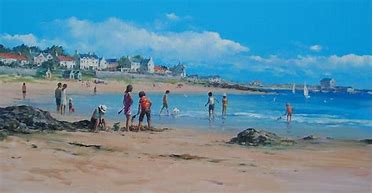 http://www.brendawilliamspoet.co.uk/Treasures.htmlhttp://www.angelaspoems.webeden.co.uk/seaside-senses/4539518546https://venngage.net/p/240455/seaside-poem-by-shirley-hughes-worldpoetrydayhttp://www.brendawilliamspoet.co.uk/Footprints.htmlhttp://members.abcteach.com/members/coralreef_oceans/oceans2.pdfCan you add actions to the poems? Can you learn a poem by heart? Can you find any words that rhyme? E.g. shells and bells Can you find any alliteration? E.g. shiny, shimmering shellsWhich poem do you like the best? Why? Mathematics How many different ways can you make a number? Which is and odd number? How do you know? What doe you know about odd and even numbers? https://www.bbc.co.uk/bitesize/articles/z7cthbk Show a number in a range of ways, using objects and pictures, how many different ways can you make a number? E.g. 45   40 + 5 or 25 + 20, How else could you make it? Try 3-digit numbers too.https://www.bbc.co.uk/bitesize/articles/zr23c7h  sort numbers into odd and even. What do you notice about odd and even numbers? ScienceWhat is a food chain? I can draw and explain food chains.https://www.bbc.co.uk/bitesize/clips/z96r82p videohttps://www.bbc.co.uk/bitesize/clips/z8hxpv4 videohttps://www.bbc.co.uk/teach/class-clips-video/science-ks1-the-food-chain/zbr8d6f videoHistoryHow have seaside holidays changed? https://www.peacehavenheights.co.uk/attachments/download.asp?file=2289&type=pdfWrite a report using sub-headings, make a fact file or poster. Art/DTWhat do pirate ships look like? What shapes and colours are they? What parts do they have? Design a pirate ship and identify junk materials you will use e.g. tubes, boxes etc. 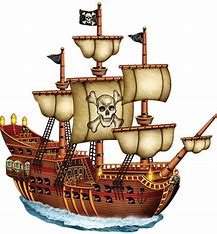 OR make a pirate ship out of Lego. Design and make a pirate ship flag. PSHEHow can we look after different animals in our world?What is Greenpeace?Read Dear Greenpeace - Michael Foreman. – Make a leaflet about Greenpeace https://www.greenpeace.org.uk/about-greenpeace/https://www.slideshare.net/LouiseVanLaar/dear-greenpeacePECan you follow the instructions? Can you achieve the challenges? https://www.youtube.com/user/WestYorkshireSport/videos#THISISPE - Short PE lessons every Monday, Wednesday and Friday. Challenges to do at home without specialist equipment.